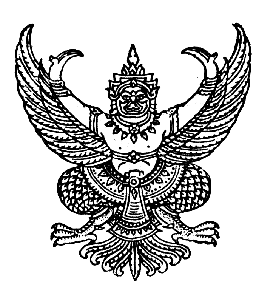 ประกาศเทศบาลตำบลโป่งน้ำร้อนเรื่อง  สรุปผลการประชุมประชาคมเพื่อประชาพิจารณ์รับฟังความคิดเห็นของประชาชน.................................................................ด้วย เทศบาลตำบลโป่งน้ำร้อนได้จัดประชุมประชาคม  เพื่อประชาพิจารณ์รับฟังความคิดเห็นของประชาชนในการดำเนินโครงการบริหารจัดการขยะมูลฝอยแบบครบวงจร  เพื่อดำเนินการจัดหาสถานที่และโครงการเพื่อรองรับขยะมูลฝอยที่มีประสิทธิภาพและถูกหลักวิชาการ  ทั้งนี้ได้เปิดโอกาสให้ประชาชนในพื้นที่ตั้งโครงการ  ได้มีส่วนร่วมในการแสดงความคิดเห็นและร่วมกันตัดสินใจในการดำเนินการตามโครงการ  เมื่อวันที่  ๔ พฤศจิกายน  ๒๕๖๓  ณ  ลานเอนกประสงค์  เทศบาลตำบลโป่งน้ำร้อน  นั้นเทศบาลตำบลโป่งน้ำร้อน  ได้ดำเนินการชี้แจงถึงประโยชน์ของการดำเนินการดังกล่าวที่จะมาตั้งในพื้นที่หมู่ที่  ๗  ตำบลทับไทร  อำเภอโป่งน้ำร้อน  จังหวัดจันทบุรี  ผลการประชาคมปรากฏว่าชาวบ้านส่วนใหญ่ไม่เห็นด้วย  และไม่ยอมรับโครงการดังกล่าว จึงประกาศมาให้ทราบโดยทั่วกัน  ประกาศ  ณ  วันที่  ๙  พฤศจิกายน  พ.ศ. ๒๕๖๓ (นายพินิจ  เพชรน่าชม)นายกเทศมนตรีตำบลโป่งน้ำร้อน